GUÍA LENGUA Y LITERATURA OCTAVO AÑOOBJETIVOS DE APRENDIZAJE;OA.10, Analizar y evaluar textos con finalidad argumentativa como columnas de opinión, cartas y discursos, considerando:-La postura del autor y los argumentos e información que la sostienen.-La diferencia entre hecho y opinión.-Con qué intención el autor usa diversos modos verbales.-Su postura personal frente a lo leído y argumentos que la sustentan.OA.12, Aplicar estrategias de comprensión de acuerdo con sus propósitos de lectura:-Resumir.-Formular preguntas.-Analizar los distintos tipos de relaciones que establecen las imágenes o el sonido con el texto escrito (en textos multimodales).InstruccionesEn esta guía se realizará un repaso de las características del texto argumentativo y profundizaremos el Discurso público, elementos, estructura y lectura del “Discurso de Steve Jobs en la Universidad de Stanford”. respondiendo posteriormente actividad de comprensión.DEFINICIÓN TEXTO ARGUMENTATIVO Y DISCURSO PÚBLICO.El texto argumentativo tiene como objetivo expresar opiniones (o rebatirlas) con el fin de persuadir a un receptor, respecto de una idea (tesis) que el emisor del texto tiene, sobre un determinado tema.La tesis que se desea expresar posee toda la fuerza de un profundo convencimiento, la que lleva al emisor a querer convencer a sus receptores de esta idea.TIPOS DE TEXTOS ARGUMENTATIVOS.Textos científicos, textos legales como: sentencias, recurso o apelación, textos periodísticos como: editorial, cartas al director, artículos de opinión. Debates orales y discursos públicos, y en publicidad: comerciales, propaganda política, etc.ESTRUCTURA DE UN TEXTO ARGUMENTATIVO.HECHO Y OPINIÓN. Son muy importantes para los textos argumentativos.OPINIÓN: Expresa lo que piensa o lo que quiere transmitir el emisor. (TESIS)HECHOS: Son verdades que pueden ser demostradas objetivamente y que permiten demostrar la veracidad de una opinión. (ARGUMENTOS)                                                  DEFICNICIÓN DE DISCURSO PÚBLICO.Se define como el texto, oral o escrito, en el cual se desarrolla un tema que es de interés general para un grupo de personas, cuya finalidad es convencerlos o persuadirlos de una determinada posición, por lo que, también corresponde a un texto argumentativo.DEFICNICIÓN DE DISCURSO PÚBLICO.El emisor corresponde a un individuo (o institución) con autoridad, representatividad o conocimiento específico para hablar sobre un tema determinado.El receptor será un grupo de personas que puede o no representar a una determinada colectividad. De esta forma se establece una relación asimétrica entre el emisor y su receptor.                                                    Estructura del discurso público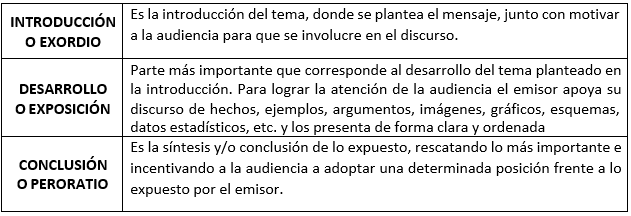                                                                         ACTIVIDAD.En esta actividad, se proporciona el texto completo del Discurso de Steve Jobs en la Universidad de Stanford. Los estudiantes deben leer atentamente el discurso para comprender los puntos clave que Jobs expone sobre su vida, decisiones y reflexiones.Discurso de Steve Jobs en la Universidad de Stanford.“Tengo el honor de estar hoy aquí con ustedes en su graduación en una de las mejores universidades del mundo. La verdad sea dicha, yo nunca me gradué. En realidad, esto es lo más cerca que jamás he estado de una graduación universitaria. Hoy les quiero contar la historia de mi vida. Nada especial. 1Mi madre biológica era una estudiante joven y soltera, y decidió darme en adopción. Ella tenía muy claro que quienes me adoptaran tendrían que ser titulados universitarios, e iba a ser adoptado por un abogado y su mujer. Pero, se arrepintieron, querían una niña. Mis nuevos padres no eran graduados y mi madre esperó 6 meses a que ellos se comprometieran a que algún día yo iría a la universidad. 217 años más tarde elegí una universidad que era casi tan cara como Stanford, y todos los ahorros de mis padres, de clase trabajadora, los estaba gastando en mi matrícula. 3Después de seis meses, no le veía propósito alguno. No tenía idea de qué quería hacer con mi vida, y menos aún de cómo la universidad me iba a ayudar a averiguarlo. Decidí dejarla, y confiar en que las cosas saldrían bien.Luego iba sólo a las clases que me interesaban, lo que aún me era permitido, pero, debía dormir en el suelo de las habitaciones de mis compañeros, no era idílico. Devolvía botellas de Coca Cola por los 5 céntimos que pagaban por el envase para conseguir dinero para comer, y caminaba más de 10 kilómetros los domingos por la noche para comer bien una vez por semana en el templo de los Hare Krishna. Me encantaba.Y muchas cosas con las que me fui topando al seguir mi curiosidad e intuición resultaron no tener precio más adelante. Les daré un ejemplo. 4En aquella época la Universidad de Reed ofrecía la que quizá fuese la mejor formación en caligrafía del país. En todas partes del campus, todos los pósters, todas las etiquetas de todos los cajones estaban bellamente caligrafiadas a mano. 5Decidí asistir al curso de caligrafía para aprender cómo se hacía. Aprendí cosas sobre el serif y tipografías sans serif, sobre los espacios variables entre letras, sobre qué hace realmente grande a una gran tipografía.Nada de esto tenía ni la más mínima esperanza de aplicación práctica en mi vida. Pero diez años más tarde, cuando estábamos diseñando el primer computador Macintosh, recordé todo eso. Y diseñamos el Mac con eso en su esencia. Fue el primer computador con tipografías bellas. Si nunca me hubiera dejado caer por aquel curso concreto en la universidad, el Mac jamás habría tenido múltiples tipografías, ni caracteres con espaciado proporcional. Y como Windows no hizo más que copiar el Mac, es probable que ningún computador personal los tuviera ahora. Si nunca hubiese decidido dejar la universidad, no habría entrado en esa clase de caligrafía y los computadores personales no tendrían la maravillosa tipografía que poseen.Por su puesto, era imposible imaginar este futuro cuando estaba en clase, pero fue muy muy claro al mirar atrás, diez años más tarde. Así que tienen que confiar en que los puntos se conectarán alguna vez en el futuro. Tienen que confiar en algo, tu instinto, el destino, la vida, el karma, lo que sea. 6Esta forma de actuar nunca me ha dejado tirado, y ha marcado la diferencia en mi vida.7Cada una de estas actividades está diseñada para fomentar la comprensión profunda del discurso de Steve Jobs, así como para aplicar conceptos teóricos sobre textos argumentativos y discursos públicos. Permiten a los estudiantes analizar, interpretar y reflexionar sobre las ideas presentadas por Jobs, así como desarrollar habilidades críticas y de escritura al responder las preguntas planteadas.TEMAExpresado en un título. Ej.: educación, salud, derechos, justicia, etc.INTRODUCCIÓNExplicación del tema que se va a desarrollar. El emisor intenta captar la atención deldestinatario y despertar en él una actitud favorable.TESISEs la idea en torno a la cual se reflexiona. Es la opinión sobre la que el emisor intentaconvencer a sus receptores.DESARROLLO(Cuerpo argumentativo)Los elementos que forman el cuerpo argumentativo se denominan pruebas, o argumentos y sirven para apoyar y respaldar la tesis.CONCLUSIÓNEs la parte final y contiene un resumen de lo expuesto (la tesis y los principalesargumentos).1. Mira el siguiente video y explica brevemente quién es Steve Jobs. https://www.youtube.com/watch?v=y-hfOhGbpRE1. Mira el siguiente video y explica brevemente quién es Steve Jobs. https://www.youtube.com/watch?v=y-hfOhGbpRE1. Mira el siguiente video y explica brevemente quién es Steve Jobs. https://www.youtube.com/watch?v=y-hfOhGbpRE1. Mira el siguiente video y explica brevemente quién es Steve Jobs. https://www.youtube.com/watch?v=y-hfOhGbpRE2. Según el texto, ¿Qué hizo su madre cuándo lo dio en adopción?2. Según el texto, ¿Qué hizo su madre cuándo lo dio en adopción?2. Según el texto, ¿Qué hizo su madre cuándo lo dio en adopción?2. Según el texto, ¿Qué hizo su madre cuándo lo dio en adopción?3. ¿Por qué Steve Jobs, se retiró de la universidad?3. ¿Por qué Steve Jobs, se retiró de la universidad?3. ¿Por qué Steve Jobs, se retiró de la universidad?3. ¿Por qué Steve Jobs, se retiró de la universidad?4. ¿Qué hizo Steve para alimentarse y vivir cuando se retiró de la universidad?4. ¿Qué hizo Steve para alimentarse y vivir cuando se retiró de la universidad?4. ¿Qué hizo Steve para alimentarse y vivir cuando se retiró de la universidad?4. ¿Qué hizo Steve para alimentarse y vivir cuando se retiró de la universidad?5. ¿Qué piensas de que haya tenido que sobrevivir de esa manera? Justifica.5. ¿Qué piensas de que haya tenido que sobrevivir de esa manera? Justifica.5. ¿Qué piensas de que haya tenido que sobrevivir de esa manera? Justifica.5. ¿Qué piensas de que haya tenido que sobrevivir de esa manera? Justifica.6. Qué consecuencias tuvo para Steve el haber participado en cursos de caligrafía?6. Qué consecuencias tuvo para Steve el haber participado en cursos de caligrafía?6. Qué consecuencias tuvo para Steve el haber participado en cursos de caligrafía?6. Qué consecuencias tuvo para Steve el haber participado en cursos de caligrafía?7. Distingue si las siguientes partes del texto corresponden a hechos u opiniones. Escribe H si corresponde a un hecho  y O si es una opinión.7. Distingue si las siguientes partes del texto corresponden a hechos u opiniones. Escribe H si corresponde a un hecho  y O si es una opinión.7. Distingue si las siguientes partes del texto corresponden a hechos u opiniones. Escribe H si corresponde a un hecho  y O si es una opinión.7. Distingue si las siguientes partes del texto corresponden a hechos u opiniones. Escribe H si corresponde a un hecho  y O si es una opinión.8. De los párrafos numerados, indica cuál o cuáles corresponden a:8. De los párrafos numerados, indica cuál o cuáles corresponden a:8. De los párrafos numerados, indica cuál o cuáles corresponden a:8. De los párrafos numerados, indica cuál o cuáles corresponden a:ESTRUCTURA DEL DISCURSO PÚBLICONÚMERO DE PÁRRAFOINTRODUCCIÓN                             O EXORDIOTESISARGUMENTOSCONCLUSIÓN